English for First Year Students (Сивак О.Б., Ковальчук І.С.)To-do list (список завдань):P. 80 ex. 6 - Read and translate the text, write down new unfamiliar words.  Make up 5 questions to the text. (in writing)P. 81 ex. 7, 8, 10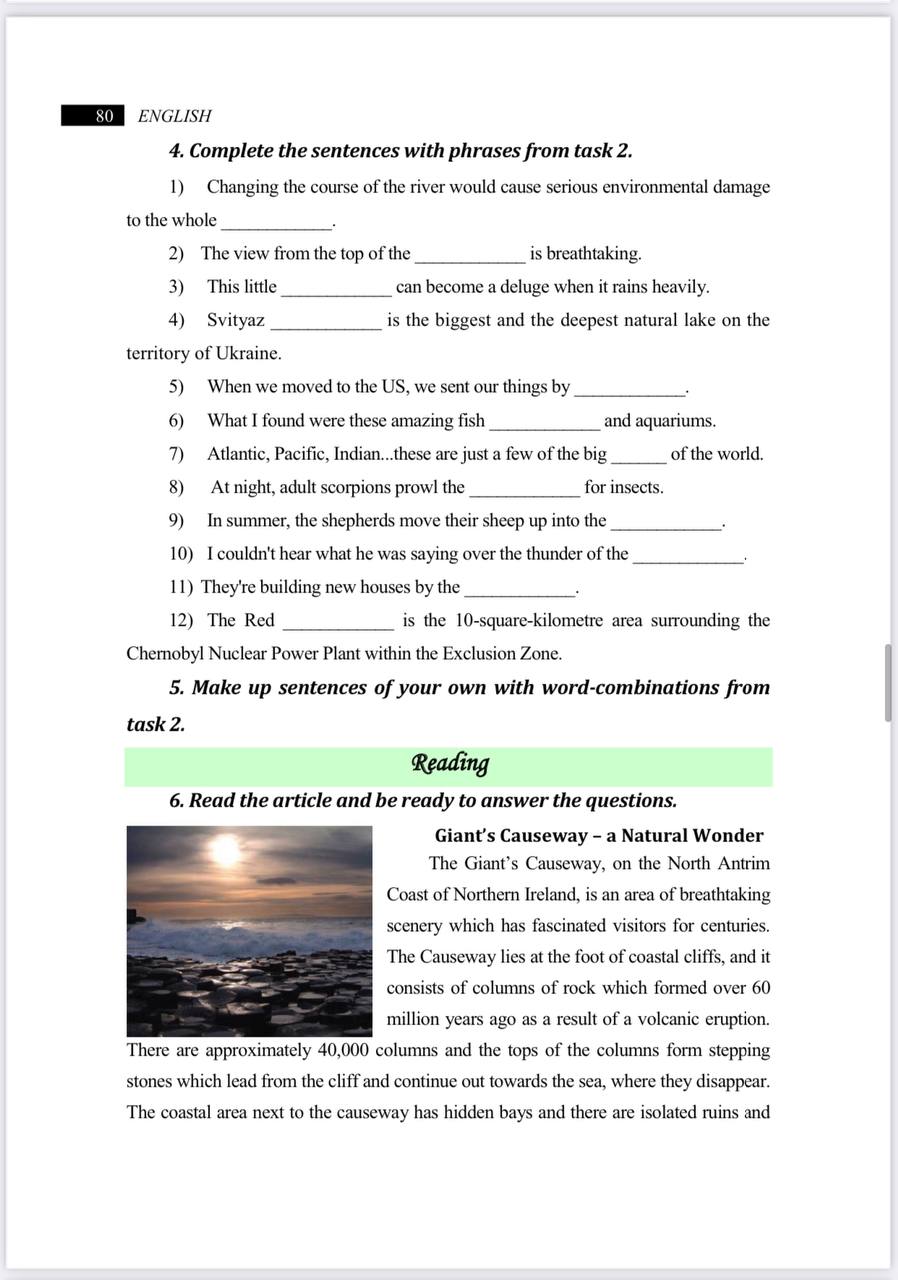 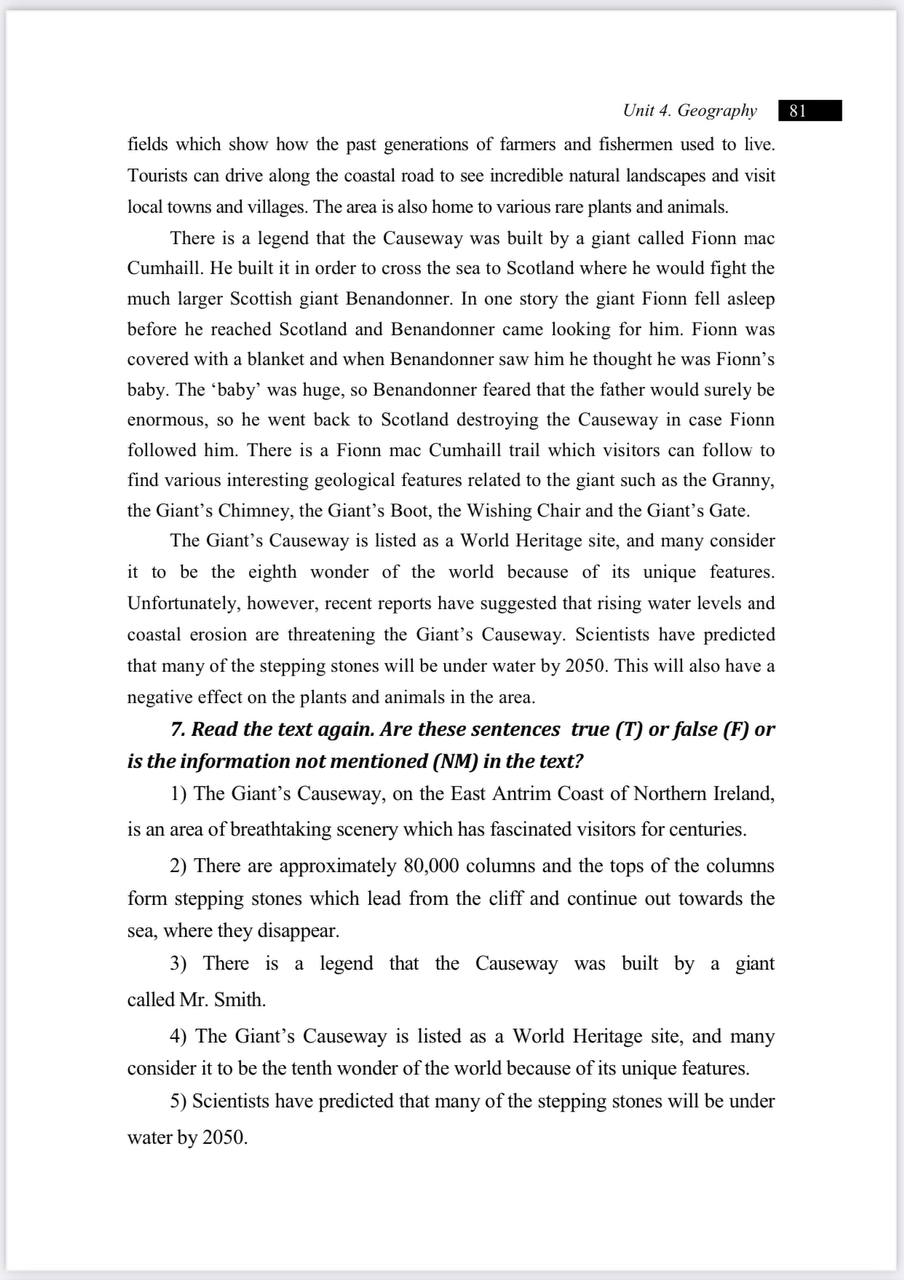 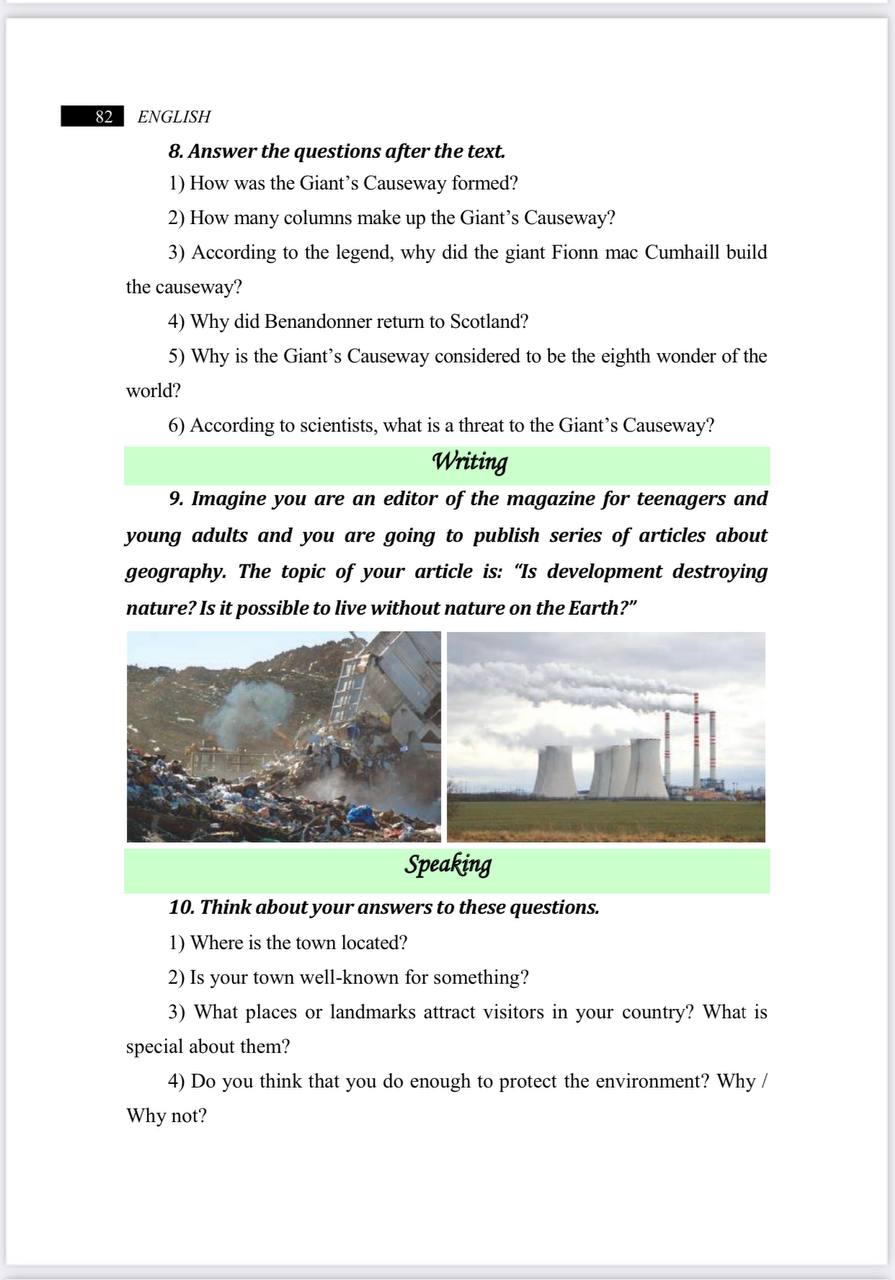 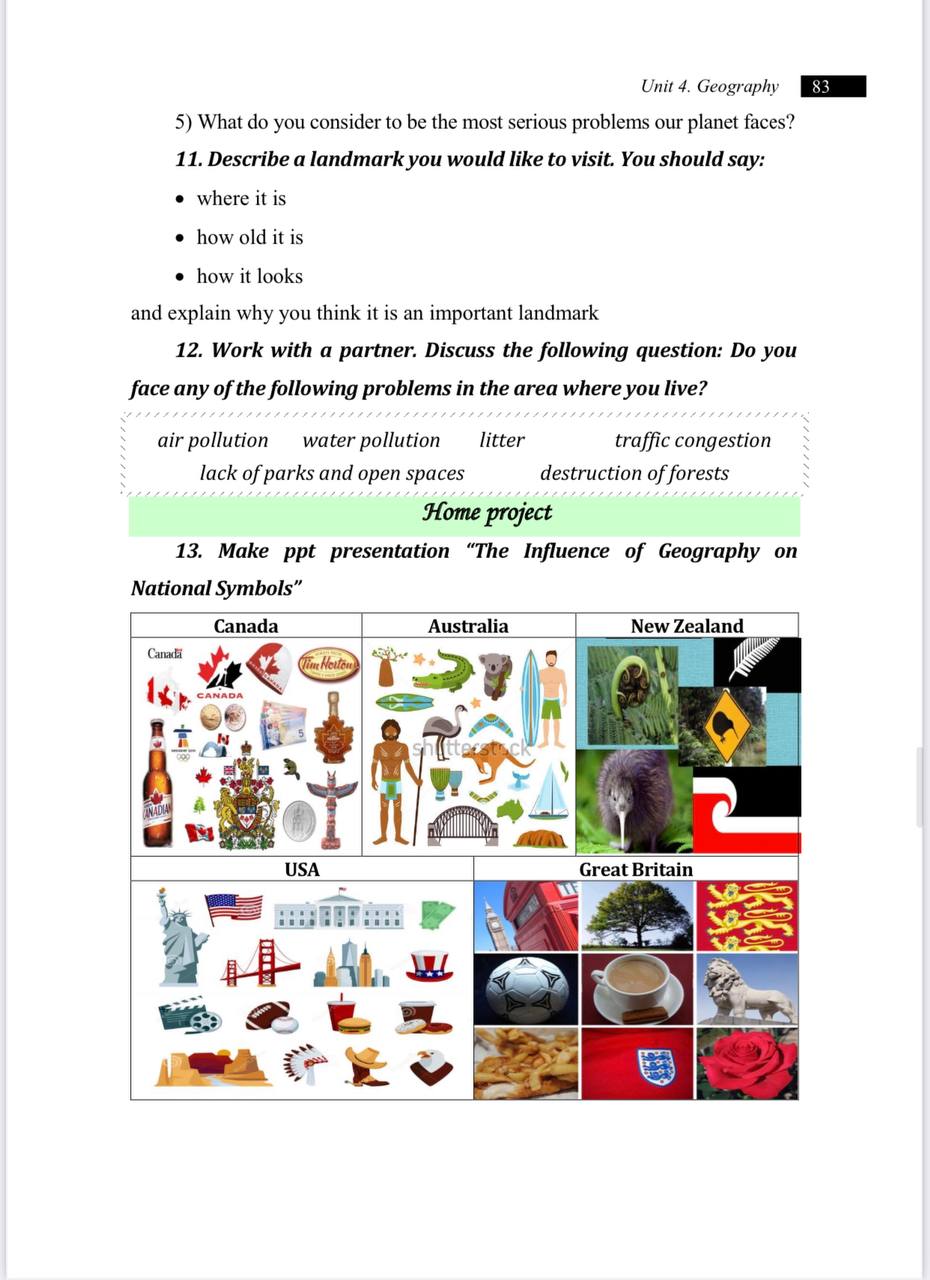 